DOSSIER N°……………………………………………DF…………………………………………………………………………En cause de : 		et de :		DIVISION MARCHE-EN-FAMENNE
REQUETE   mesures entre adultes et/ou (Joindre Partie II)   mesures concernant les enfants et/ou (Joindre Partie III)  accord relatif aux enfants et/ou (Joindre Partie III bis)  divorce et/ou (Joindre « Partie IV»)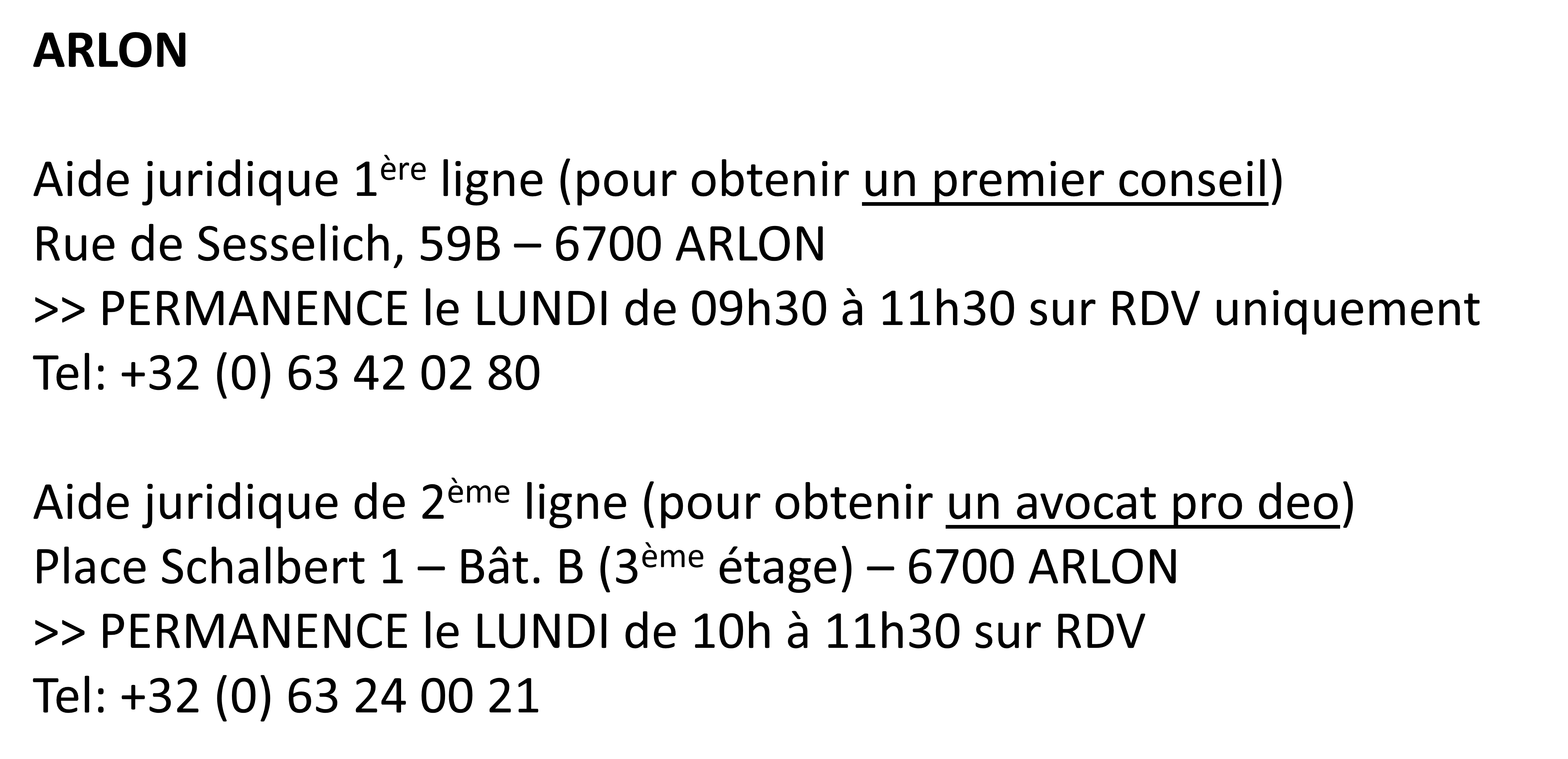 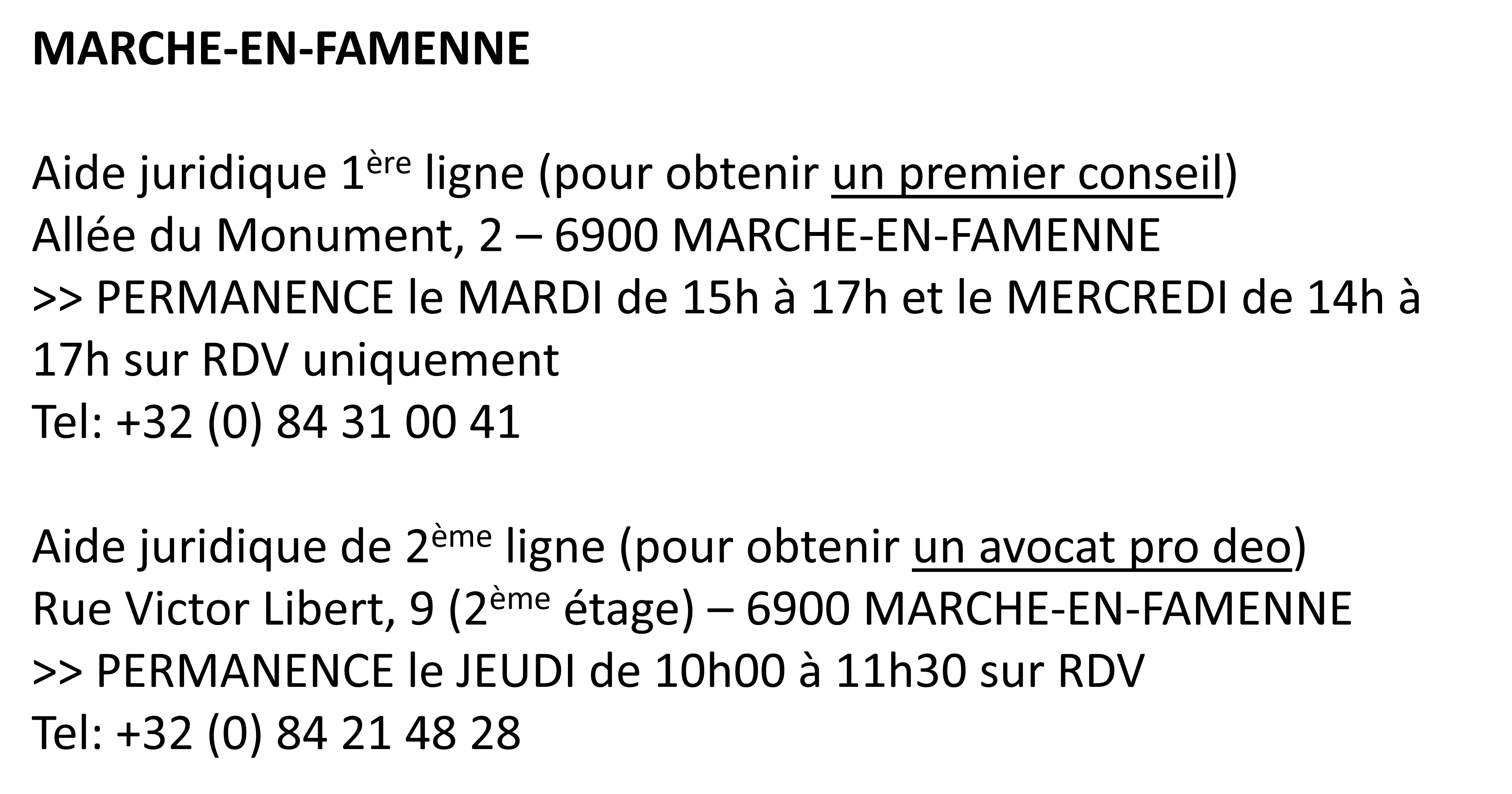 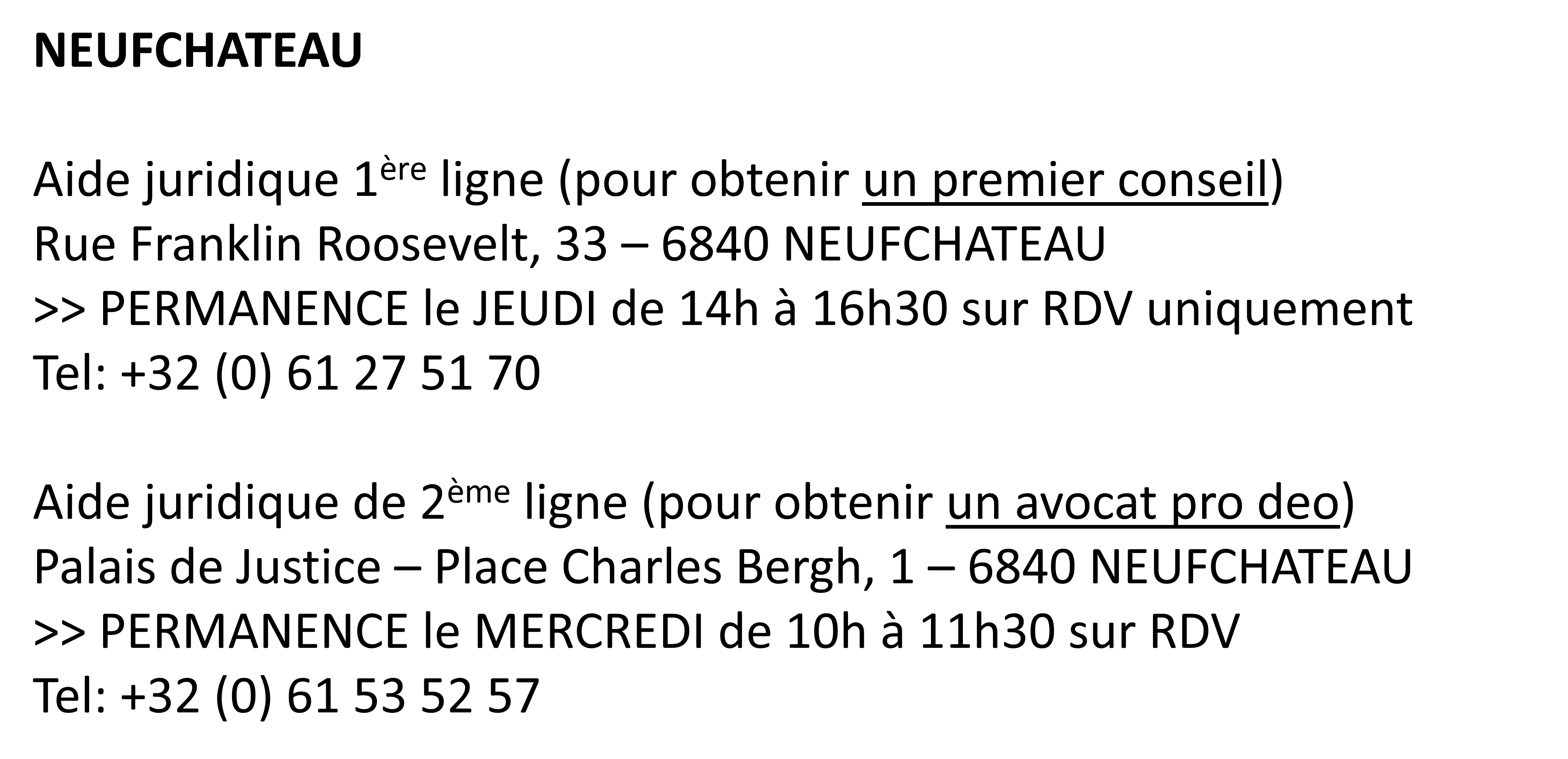 A FIXER POUR INTRODUCTION : Devant la chambre de règlement à l’amiable du tribunal de la famille Devant la chambre d’introduction compétente du tribunal de la familleRENSEIGNEMENTS PERSONNELS                       	PARTIE IPour se déplacer d’un champ à l’autre utiliser 	ou les flèches	Requérant(e) :Nom : 		Prénom : 			Né(e) le : 		 à 			N° registre national :  __ __ __ __ __ __ -__ __ __ - __ __N° de téléphone : 		 N° de GSM : 		Profession : 		Adresse : rue & n°			Code Postal :			Localité : 			Pays : 		 adresse e-mail : 		@	  J’autorise le greffe à me transmettre les décisions par voie électronique. (Si oui, veuillez cocher)Ayant pour conseil : Maître 				Autre partie :Nom : 		Prénom : 			Né(e) le : 		 à 		N° registre national :  __ __ __ __ __ __ -__ __ __ - __ __N° de téléphone : 		 N° de GSM : 		Profession : 		Adresse : rue & n°			Code Postal :			Localité : 			Pays : 		 adresse e-mail : 		@	  J’autorise le greffe à me transmettre les décisions par voie électronique. (Si oui, veuillez cocher)Ayant pour conseil : Maître 				L’enfant ou les enfants issus du couple y compris les  enfants adoptés par eux ainsi que des enfants de l'un d'eux adoptés par l'autre:- Nom 			prénom :			Date de naissance : 	 	Lieu de naissance :				Domicilié(e) :		Si mineur de + de 12 ans  adresse e-mail : 		@	- Nom 			prénom :			Date de naissance : 	 	Lieu de naissance :				Domicilié(e) :		Si mineur de + de 12 ans  adresse e-mail : 		@	- Nom 			prénom :			Date de naissance : 	 	Lieu de naissance :				Domicilié(e) :		Si mineur de + de 12 ans  adresse e-mail : 		@	- Nom 			prénom :			Date de naissance : 	 	Lieu de naissance :				Domicilié(e) :		Si mineur de + de 12 ans  adresse e-mail : 		@	- Nom 			prénom :			Date de naissance : 	 	Lieu de naissance :				Domicilié(e) :		Si mineur de + de 12 ans  adresse e-mail : 		@	- Nom 			prénom :			Date de naissance : 	 	Lieu de naissance :				Domicilié(e) :		Si mineur de + de 12 ans  adresse e-mail : 		@	- Nom 			prénom :			Date de naissance : 	 	Lieu de naissance :				Domicilié(e) :		Si mineur de + de 12 ans  adresse e-mail : 		@	 Parties mariées : Date du mariage :  		Lieu du mariage :  		Contrat de mariage :    	 biffer la mention inutileNom du notaire Maître	 		  à		Date de l’acte  		Régime : 		Date de la séparation : 		Procédure de divorce en cours :
 non introduite ce jour oui		Si oui :  tribunal saisi  			              date de la requête/de la citation 		 Parties divorcées : Divorce par consentement mutuel Divorce pour désunion irrémédiable- prononcé le 		-  par la juridiction suivante 		- signifié le 		- transcrit le			à		 Cohabitants légaux : la déclaration de cohabitation légale :     Date :			Lieu :		 la fin de la cohabitation légale : 	Date :			Lieu :		Convention de cohabitation légale ou de fin de cohabitation légale reçue le  	  par le notaire Maître 			 à 		 Cohabitants libres :Date de la séparation : 		Ne pas oublier de joindre et agrafer :  	 mesures entre adultes « Partie II »  	 mesures concernant les enfants  « Partie III »		 homologation d’accord relatif aux enfants « Partie III bis »	 demande en divorce « Partie IV »